دانشگاه علوم‌پزشکی وخدمات بهداشتی‌درمانی گناباد دانشکده بهداشتگروه بهداشت عمومیارزشیابی کارآموزانحضور به موقع و منظم در کلیه برنامه های تعیین شده دوره (چهار نمره)مشاهده عملکرد در عرصه ( چهار نمره)ارزیابی دفترچه ثبت فعالیت ها (چهار نمره)نظر استادان : هشت نمره(برای دانشجویان اعزامی به سایر دانشگاهها چهار نمره در نظر گرفته می شود.)* آزمون کتبی (دو نمره) و شفاهی (دو نمره )پایان دوره فقط برای دانشجویان اعزامی به سایر دانشگاهها:چهار نمره منابع اصلی برای مطالعهدستورالعمل ها و برنامه های سلامت کشوری ابلاغی توسط معاونت بهداشتی وزارت بهداشت، درمان و آموزش پزشکی کتاب جامع بهداشت عمومی نوشته دکتر حاتمی و همکارانمطالب عنوان شده در کلاس های توجیهی و آموزشی و مطالب ارایه شده در عرصهThe world health report 2008 : primary health care: now more than everدانشگاه علوم‌پزشکی وخدمات بهداشتی‌درمانی گناباد دانشکده بهداشتگروه بهداشت عمومیبرنامه کلی و مدت زمان کارآموزی در عرصه دانشجویان بهداشت عمومیدانشگاه علوم‌پزشکی وخدمات بهداشتی‌درمانی گناباد دانشکده بهداشت		گروه بهداشت عمومی		دفترچه ثبت فعالیت کارآموزان1) مشخصات عرصه:2) ثبت فعالیت های مربوط به مراقبت مادر باردار:(2مورد تشکیل پرونده،1مورد مراقبت 16-18هفته،1مورد مراقبت31 تا34 هفته1مورد مراقبت 37 هفته،1مورد مراقبت 38 هفته)2) ثبت فعالیت های مربوط به مراقبت مادر باردار:(2مورد تشکیل پرونده،1مورد مراقبت 16-18هفته،1مورد مراقبت31 تا34 هفته1مورد مراقبت 37 هفته،1مورد مراقبت 38 هفته)3) ثبت فعالیت های مربوط به مراقبت کودک سالم: (2موردمراقبت کودک زیر 2ماه،2مورد مراقبت 4تا9ماهگی،1مراقبت9ماهگی،1مراقبت اسالگی،2مورد مراقبت 1تا6سالگی)3) ثبت فعالیت های مربوط به کودک سالم:(2موردمراقبت کودک زیر 2ماه،2مورد مراقبت 4تا9ماهگی،1مراقبت9ماهگی،1مراقبت اسالگی،2مورد مراقبت 1تا6سالگی)4)ثبت فعالیت های نوجوانان دانش آموز (نوآموزان بدو ورود به مدرسه، پایه چهارم،هفتم و دهم) و غیر دانش آموز (گروه سنی 6،9،12 و 15 سال)5)ثبت فعالیت های جوانان6)ثبت فعالیت های میانسالان(گروه سنی30تا59سال)1مورد مراقبت 30 تا 40سال،1مورد مراقبت 50 تا 60سال7)ثبت فعالیت های سالمندان:(گروه سنی60سال به بالا)8) ثبت فعالیت های مربوط به واکسیناسیون:9) ثبت فعالیت های مربوط به مراقبتهای ادغام یافته ناخوشی های اطفال (مانا):10) ثبت فعالیت های مربوط به باروری سالم:(مشاوره فرزندآوری3مورد ،هر روش 2مورد)10) ثبت فعالیت های مربوط به مراقبت باروری سالم:11) ثبت فعالیت های مربوط به بهداشت محیط:12) ثبت فعالیت های مربوط به بهداشت حرفه ای:13) ثبت فعالیت های مربوط به آموزش بهداشت:(آشنایی با نیاز سنجی آموزشی ،امورد خود مراقبتی در سلامت روان ویژه سفیران سلامت، امورد آموزش سفیران دانش آموز، 1مورد سفیران سلامت جوانان(طلاب،سربازها)،آموزش در تمام گروه های سنی(مادران باردار، ماداران دارای کودک زیر 6 سال،میانسالان و سالمندان)14) ثبت فعالیت های مربوط به بیماریابی:15) ثبت فعالیت های مربوط به واحدمبارزه با بیماری ها:(برنامه ایراپن )(2مورد خطر سنجی زیر10%،2مورد خطر سنجی 10تا20%،امورد خطر سنجی 20تا30%،1مورد خطر سنجی30%به بالا)16) ثبت فعالیت های مربوط به بهداشت مدارس:17) ثبت فعالیت های مربوط به بهداشت دهان و دندان:18) ثبت فعالیت های مربوط به سلامت روانی، اجتماعی و اعتیاد:(7مورد مراقبت بیماران دارای اختلالات روانی(افسردگی،صرع،سایکوتیک،دمانس،اختلال اضطرابی، اختلال شایع کودک و نوجوان)آموزش به گروه های تعیین شده توسط واحد 19) ثبت فعالیت های مربوط به واحد بهبود تغذیه:(امورد مراقبت و آموزش برای تمام گروه های سنی،برگزاری کلاس های آموزشی به صورت تئوری و عملی،2مورد تحویل مکمل و برگزاری همزمان کلاس آموزشی در مدارس،2 موردمعرفی کودکان واجد شرایط سبد غذایی)20) ثبت فعالیت های مربوط به واحدبلایا:(4DART مورد،2مورد SARA وآشنایی با برنامهEOP وDSS)                               طرح کلی شبکه بهداشت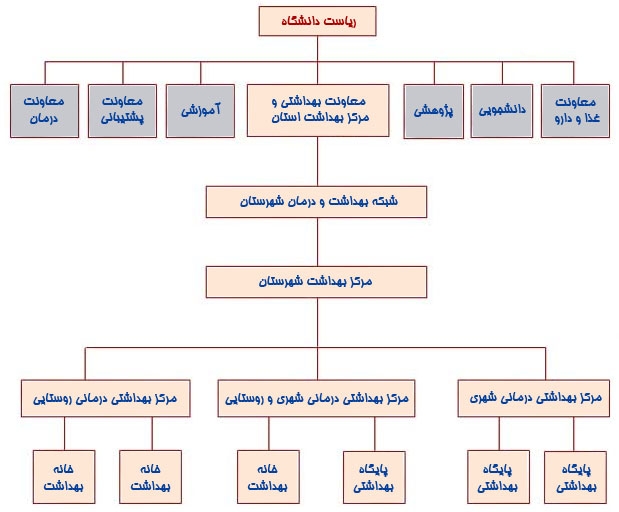 زمان/ساعتزمان/ روزعنوان کارآموزیردیف306کارگاه توجیهی کارآموزی در عرصه1306بازدید از سطوح شبکه بهداشت شهرستان و دانشگاه علوم پزشکی2306بازدید از سازمان های مرتبط با بخش سلامت3153کاربرد کامپیوتر و فناوری اطلاعات در بخش سلامت4306سلامت سالمندان5306بهداشت روان66012تزریقات79018بیماریابی و مبارزبا بیماری ها812024واکسیناسیون912024مادر وکودک106012آموزش بهداشت11306جمع آوری آمار های بهداشتی و استخراج شاخص های بهداشتی12306بهداشت دهان و دندان13153بهداشت محیط14153بهداشت حرفه ای15306بهداشت مدارس16306نظارت بر عملکرد کار کاردان و بهورز17204برنامه نویسی برای بهداشت منطقه18306ارائه گزارش دانشجویان و ارزشیابی پایانی19816164کلکلنام مرکز بهداشتی درمانینام پایگاه یا 
خانه های بهداشت تحت پوشش کل جمعیت تحت پوششکودکاننوجوانانجوانانمیانسالانسالمندانجمعیت زنان 10تا49 ساله همسردارتعداد زنان باردارردیفتاریخ شماره خانوارسن مادرسن حاملگیمشکلات مادراقدامات انجام شدهامضاء 
تأیید کنندهردیفتاریخ شماره ملیسن مادرسن حاملگیعلت مراجعهاقدامات انجام شدهاقدامات انجام شدهآموزش و پیگیری هاامضاء 
تأیید کنندهردیفتاریخ شماره خانوارسن کودکمشکلات کودکاقدامات انجام شدهامضاء 
تأیید کنندهردیفتاریخ کد ملیسن کودکاقدامات انجام شده آموزش و پیگیری ها امضاء 
تأیید کنندهردیفتاریخ کد ملیسن نوجواناقدامات انجام شده آموزش و پیگیری ها امضاء 
تأیید کنندهردیفتاریخ کد ملیسن جواناقدامات انجام شده آموزش و پیگیری ها امضاء 
تأیید کنندهردیفتاریخ کد ملیسن میانسالاقدامات انجام شده آموزش و پیگیری ها امضاء 
تأیید کننده12345678ردیفتاریخ کد ملیسن سالمنداقدامات انجام شده آموزش و پیگیری ها امضاء 
تأیید کننده12345678ردیفتاریخ شماره خانوارسن نام واکسننحوه عملکردنحوه عملکردنحوه عملکردامضاء 
تأیید کنندهردیفتاریخ شماره خانوارسن نام واکسنمشاهدهتجویز با کمکتجویز مستقلامضاء 
تأیید کنندهردیفتاریخ شماره خانوارسن کودکعلت مراجعهطبقه بندیاقدام درمانیامضاء 
تأیید کنندهردیفتاریخ شماره خانوارسن نوع روش پیشگیریاقدام و آموزش های انجام شدهامضاء 
تأیید کنندهردیفتاریخ شماره خانوارسن نوع روش پیشگیریاقدام انجام شدهامضاء 
تأیید کنندهردیفتاریخ محل مورد بازدیدنتیجه بازدیداقدام و توصیه انجام شده امضاء 
تأیید کنندهردیفتاریخ محل مورد بازدیدنتیجه بازدیداقدام و توصیه انجام شده امضاء 
تأیید کنندهردیفتاریخمحل برگزاریموضوع مورد آموزشبازخوردامضاء 
تأیید کنندهردیفتاریخکدملینام بیماریاقدام انجام شدهاقدام انجام شدهامضاء 
تأیید کنندهردیفتاریخکدملینام بیماریگزارش فوریگزارش غیر فوریامضاء 
تأیید کنندهنام بیماریکدملیتاریخاقدام انجام شدهامضاء 
تأیید کنندهنام بیماریکدملیتاریخاقدام انجام شدهامضاء 
تأیید کنندهنام مدرسهتعداد دانش آموزان مورد بررسی شده 
در زمینه بهداشت مدارساقدام انجام شده امضاء 
تأیید کنندهردیفتاریخ کدملیفعالیت انجام شده امضاء 
تأیید کنندهردیفتاریخ کدملیفعالیت انجام شده ارجاع/پیگیریامضاء 
تأیید کنندهردیفتاریخکدملیاقدامات انجام شدهپیگیری/ارجاعامضاء 
تأیید کنندهردیفتاریخکدملیاقدامات انجام شدهپیگیری/ارجاعامضاء 
تأیید کننده